원광대학교 대학원장 귀하 (To the Dean of the Graduate School of Wonkwang University)표준입학허가서 발급신청서Request for Certificate of Admission표준입학허가서 발급신청서Request for Certificate of Admission표준입학허가서 발급신청서Request for Certificate of Admission표준입학허가서 발급신청서Request for Certificate of Admission표준입학허가서 발급신청서Request for Certificate of Admission표준입학허가서 발급신청서Request for Certificate of Admission표준입학허가서 발급신청서Request for Certificate of Admission표준입학허가서 발급신청서Request for Certificate of Admission표준입학허가서 발급신청서Request for Certificate of Admission표준입학허가서 발급신청서Request for Certificate of Admission표준입학허가서 발급신청서Request for Certificate of Admission표준입학허가서 발급신청서Request for Certificate of Admission표준입학허가서 발급신청서Request for Certificate of Admission표준입학허가서 발급신청서Request for Certificate of Admission표준입학허가서 발급신청서Request for Certificate of Admission표준입학허가서 발급신청서Request for Certificate of Admission표준입학허가서 발급신청서Request for Certificate of Admission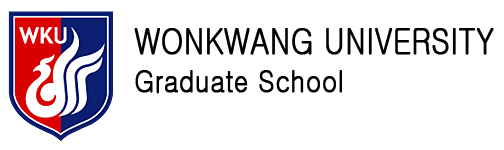 • 한글이나 영어로 명확히 작성 할 것  (Please TYPE or PRINT clearly in Korean or English)• 한글이나 영어로 명확히 작성 할 것  (Please TYPE or PRINT clearly in Korean or English)• 한글이나 영어로 명확히 작성 할 것  (Please TYPE or PRINT clearly in Korean or English)• 한글이나 영어로 명확히 작성 할 것  (Please TYPE or PRINT clearly in Korean or English)• 한글이나 영어로 명확히 작성 할 것  (Please TYPE or PRINT clearly in Korean or English)• 한글이나 영어로 명확히 작성 할 것  (Please TYPE or PRINT clearly in Korean or English)• 한글이나 영어로 명확히 작성 할 것  (Please TYPE or PRINT clearly in Korean or English)• 한글이나 영어로 명확히 작성 할 것  (Please TYPE or PRINT clearly in Korean or English)• 한글이나 영어로 명확히 작성 할 것  (Please TYPE or PRINT clearly in Korean or English)• 한글이나 영어로 명확히 작성 할 것  (Please TYPE or PRINT clearly in Korean or English)• 한글이나 영어로 명확히 작성 할 것  (Please TYPE or PRINT clearly in Korean or English)• 한글이나 영어로 명확히 작성 할 것  (Please TYPE or PRINT clearly in Korean or English)• 한글이나 영어로 명확히 작성 할 것  (Please TYPE or PRINT clearly in Korean or English)• 한글이나 영어로 명확히 작성 할 것  (Please TYPE or PRINT clearly in Korean or English)• 한글이나 영어로 명확히 작성 할 것  (Please TYPE or PRINT clearly in Korean or English)• 한글이나 영어로 명확히 작성 할 것  (Please TYPE or PRINT clearly in Korean or English)• 한글이나 영어로 명확히 작성 할 것  (Please TYPE or PRINT clearly in Korean or English)• 한글이나 영어로 명확히 작성 할 것  (Please TYPE or PRINT clearly in Korean or English)• 한글이나 영어로 명확히 작성 할 것  (Please TYPE or PRINT clearly in Korean or English)• 한글이나 영어로 명확히 작성 할 것  (Please TYPE or PRINT clearly in Korean or English)• 한글이나 영어로 명확히 작성 할 것  (Please TYPE or PRINT clearly in Korean or English)• 한글이나 영어로 명확히 작성 할 것  (Please TYPE or PRINT clearly in Korean or English)• 한글이나 영어로 명확히 작성 할 것  (Please TYPE or PRINT clearly in Korean or English)Ⅰ. 인적사항 Personal InformationⅠ. 인적사항 Personal InformationⅠ. 인적사항 Personal InformationⅠ. 인적사항 Personal InformationⅠ. 인적사항 Personal InformationⅠ. 인적사항 Personal InformationⅠ. 인적사항 Personal InformationⅠ. 인적사항 Personal InformationⅠ. 인적사항 Personal InformationⅠ. 인적사항 Personal InformationⅠ. 인적사항 Personal InformationⅠ. 인적사항 Personal InformationⅠ. 인적사항 Personal InformationⅠ. 인적사항 Personal InformationⅠ. 인적사항 Personal InformationⅠ. 인적사항 Personal InformationⅠ. 인적사항 Personal InformationⅠ. 인적사항 Personal InformationⅠ. 인적사항 Personal InformationⅠ. 인적사항 Personal InformationⅠ. 인적사항 Personal InformationⅠ. 인적사항 Personal InformationⅠ. 인적사항 Personal Information성명Name한글Korean한글Korean한문Chinese한문Chinese성명Name영문English영문English_________________________Family Name_________________________Family Name_________________________Family Name_________________________Family Name_________________________Family Name_________________________Family Name_________________________Family Name_________________________Family Name_________________________Family Name_________________________Given Name_________________________Given Name_________________________Given Name_________________________Given Name_________________________Given Name_________________________Given Name_________________________Given Name_________________________Given Name_________________________Given Name_________________________Given Name_________________________Given Name출생국가Country of Birth  출생국가Country of Birth  출생국가Country of Birth  생년월일Date of Birth생년월일Date of Birth생년월일Date of Birth생년월일Date of Birth생년월일Date of Birth생년월일Date of Birth생년월일Date of Birth________년 Year________년 Year________년 Year________년 Year________월 Month________월 Month________월 Month________일 Day국적Nationality국적Nationality국적Nationality성별Sex성별Sex성별Sex성별Sex성별Sex성별Sex성별Sex󰋫남 Male    󰋫남 Male    󰋫남 Male    󰋫남 Male    󰋫남 Male    󰋫남 Male    󰋫여 Female󰋫여 Female여권번호Passport No.여권번호Passport No.여권번호Passport No.이메일E-mail Address이메일E-mail Address이메일E-mail Address이메일E-mail Address이메일E-mail Address이메일E-mail Address이메일E-mail Address전화번호Telephone No.전화번호Telephone No.전화번호Telephone No.혼인여부Marital Status혼인여부Marital Status혼인여부Marital Status혼인여부Marital Status혼인여부Marital Status혼인여부Marital Status혼인여부Marital Status󰋫미혼 Single  󰋫미혼 Single  󰋫미혼 Single  󰋫미혼 Single  󰋫미혼 Single  󰋫미혼 Single  󰋫기혼 Married󰋫기혼 Married주소Mailing Address주소Mailing Address주소Mailing AddressⅡ. 가족 인적사항 Family InformationⅡ. 가족 인적사항 Family InformationⅡ. 가족 인적사항 Family InformationⅡ. 가족 인적사항 Family InformationⅡ. 가족 인적사항 Family InformationⅡ. 가족 인적사항 Family InformationⅡ. 가족 인적사항 Family InformationⅡ. 가족 인적사항 Family InformationⅡ. 가족 인적사항 Family InformationⅡ. 가족 인적사항 Family InformationⅡ. 가족 인적사항 Family InformationⅡ. 가족 인적사항 Family InformationⅡ. 가족 인적사항 Family InformationⅡ. 가족 인적사항 Family InformationⅡ. 가족 인적사항 Family InformationⅡ. 가족 인적사항 Family InformationⅡ. 가족 인적사항 Family InformationⅡ. 가족 인적사항 Family InformationⅡ. 가족 인적사항 Family InformationⅡ. 가족 인적사항 Family InformationⅡ. 가족 인적사항 Family InformationⅡ. 가족 인적사항 Family InformationⅡ. 가족 인적사항 Family Information성명Name아버지Father아버지Father전화번호Telephone No.전화번호Telephone No.전화번호Telephone No.전화번호Telephone No.전화번호Telephone No.전화번호Telephone No.전화번호Telephone No.성명Name어머니Mother어머니Mother주소Mailing Address주소Mailing Address주소Mailing Address주소Mailing Address주소Mailing Address주소Mailing Address주소Mailing AddressⅢ. 수학계획 Study PlanⅢ. 수학계획 Study PlanⅢ. 수학계획 Study PlanⅢ. 수학계획 Study PlanⅢ. 수학계획 Study PlanⅢ. 수학계획 Study PlanⅢ. 수학계획 Study PlanⅢ. 수학계획 Study PlanⅢ. 수학계획 Study PlanⅢ. 수학계획 Study PlanⅢ. 수학계획 Study PlanⅢ. 수학계획 Study PlanⅢ. 수학계획 Study PlanⅢ. 수학계획 Study PlanⅢ. 수학계획 Study PlanⅢ. 수학계획 Study PlanⅢ. 수학계획 Study PlanⅢ. 수학계획 Study PlanⅢ. 수학계획 Study PlanⅢ. 수학계획 Study PlanⅢ. 수학계획 Study PlanⅢ. 수학계획 Study PlanⅢ. 수학계획 Study Plan입학연도 및 학기Year and Semester you want to enter입학연도 및 학기Year and Semester you want to enter입학연도 및 학기Year and Semester you want to enter입학연도 및 학기Year and Semester you want to enter입학연도 및 학기Year and Semester you want to enter입학연도 및 학기Year and Semester you want to enter입학연도 및 학기Year and Semester you want to enter20 _____     󰋫1학기 Spring     󰋫2학기 Fall     20 _____     󰋫1학기 Spring     󰋫2학기 Fall     20 _____     󰋫1학기 Spring     󰋫2학기 Fall     20 _____     󰋫1학기 Spring     󰋫2학기 Fall     20 _____     󰋫1학기 Spring     󰋫2학기 Fall     20 _____     󰋫1학기 Spring     󰋫2학기 Fall     20 _____     󰋫1학기 Spring     󰋫2학기 Fall     20 _____     󰋫1학기 Spring     󰋫2학기 Fall     20 _____     󰋫1학기 Spring     󰋫2학기 Fall     20 _____     󰋫1학기 Spring     󰋫2학기 Fall     20 _____     󰋫1학기 Spring     󰋫2학기 Fall     20 _____     󰋫1학기 Spring     󰋫2학기 Fall     20 _____     󰋫1학기 Spring     󰋫2학기 Fall     20 _____     󰋫1학기 Spring     󰋫2학기 Fall     20 _____     󰋫1학기 Spring     󰋫2학기 Fall     20 _____     󰋫1학기 Spring     󰋫2학기 Fall     과정Course과정Course󰋫석사 Master's 󰋫박사 Doctor's󰋫통합 Combined Master’s & Doctorate󰋫석사 Master's 󰋫박사 Doctor's󰋫통합 Combined Master’s & Doctorate󰋫석사 Master's 󰋫박사 Doctor's󰋫통합 Combined Master’s & Doctorate󰋫석사 Master's 󰋫박사 Doctor's󰋫통합 Combined Master’s & Doctorate󰋫석사 Master's 󰋫박사 Doctor's󰋫통합 Combined Master’s & Doctorate학과Department학과Department전공Major전공Major전공Major전공Major입학유형Type of Admission입학유형Type of Admission입학유형Type of Admission입학유형Type of Admission󰋫신입학 Initial Attendance  󰋫재입학 또는 복학 Continued Attendance  󰋫편입학 Transfer 󰋫신입학 Initial Attendance  󰋫재입학 또는 복학 Continued Attendance  󰋫편입학 Transfer 󰋫신입학 Initial Attendance  󰋫재입학 또는 복학 Continued Attendance  󰋫편입학 Transfer 󰋫신입학 Initial Attendance  󰋫재입학 또는 복학 Continued Attendance  󰋫편입학 Transfer 󰋫신입학 Initial Attendance  󰋫재입학 또는 복학 Continued Attendance  󰋫편입학 Transfer 󰋫신입학 Initial Attendance  󰋫재입학 또는 복학 Continued Attendance  󰋫편입학 Transfer 󰋫신입학 Initial Attendance  󰋫재입학 또는 복학 Continued Attendance  󰋫편입학 Transfer 󰋫신입학 Initial Attendance  󰋫재입학 또는 복학 Continued Attendance  󰋫편입학 Transfer 󰋫신입학 Initial Attendance  󰋫재입학 또는 복학 Continued Attendance  󰋫편입학 Transfer 󰋫신입학 Initial Attendance  󰋫재입학 또는 복학 Continued Attendance  󰋫편입학 Transfer 󰋫신입학 Initial Attendance  󰋫재입학 또는 복학 Continued Attendance  󰋫편입학 Transfer 󰋫신입학 Initial Attendance  󰋫재입학 또는 복학 Continued Attendance  󰋫편입학 Transfer 󰋫신입학 Initial Attendance  󰋫재입학 또는 복학 Continued Attendance  󰋫편입학 Transfer 󰋫신입학 Initial Attendance  󰋫재입학 또는 복학 Continued Attendance  󰋫편입학 Transfer 󰋫신입학 Initial Attendance  󰋫재입학 또는 복학 Continued Attendance  󰋫편입학 Transfer 󰋫신입학 Initial Attendance  󰋫재입학 또는 복학 Continued Attendance  󰋫편입학 Transfer 󰋫신입학 Initial Attendance  󰋫재입학 또는 복학 Continued Attendance  󰋫편입학 Transfer 󰋫신입학 Initial Attendance  󰋫재입학 또는 복학 Continued Attendance  󰋫편입학 Transfer 󰋫신입학 Initial Attendance  󰋫재입학 또는 복학 Continued Attendance  󰋫편입학 Transfer Ⅳ. 학비조달 계획 Providing Educational ExpenseⅣ. 학비조달 계획 Providing Educational ExpenseⅣ. 학비조달 계획 Providing Educational ExpenseⅣ. 학비조달 계획 Providing Educational ExpenseⅣ. 학비조달 계획 Providing Educational ExpenseⅣ. 학비조달 계획 Providing Educational ExpenseⅣ. 학비조달 계획 Providing Educational ExpenseⅣ. 학비조달 계획 Providing Educational ExpenseⅣ. 학비조달 계획 Providing Educational ExpenseⅣ. 학비조달 계획 Providing Educational ExpenseⅣ. 학비조달 계획 Providing Educational ExpenseⅣ. 학비조달 계획 Providing Educational ExpenseⅣ. 학비조달 계획 Providing Educational ExpenseⅣ. 학비조달 계획 Providing Educational ExpenseⅣ. 학비조달 계획 Providing Educational ExpenseⅣ. 학비조달 계획 Providing Educational ExpenseⅣ. 학비조달 계획 Providing Educational ExpenseⅣ. 학비조달 계획 Providing Educational ExpenseⅣ. 학비조달 계획 Providing Educational ExpenseⅣ. 학비조달 계획 Providing Educational ExpenseⅣ. 학비조달 계획 Providing Educational ExpenseⅣ. 학비조달 계획 Providing Educational ExpenseⅣ. 학비조달 계획 Providing Educational Expense󰋫본인부담 Student's Personal Funds󰋫본인부담 Student's Personal Funds󰋫본인부담 Student's Personal Funds󰋫본인부담 Student's Personal Funds󰋫본인부담 Student's Personal Funds󰋫본인부담 Student's Personal Funds󰋫본인부담 Student's Personal Funds󰋫본인부담 Student's Personal Funds󰋫본인부담 Student's Personal Funds󰋫본인부담 Student's Personal Funds󰋫본인부담 Student's Personal Funds󰋫본인부담 Student's Personal Funds󰋫본인부담 Student's Personal Funds󰋫본인부담 Student's Personal Funds$$$$$$$$$󰋫보증인부담 Sponsor's Funds󰋫보증인부담 Sponsor's Funds󰋫보증인부담 Sponsor's Funds󰋫보증인부담 Sponsor's Funds󰋫보증인부담 Sponsor's Funds󰋫보증인부담 Sponsor's Funds󰋫보증인부담 Sponsor's Funds󰋫보증인부담 Sponsor's Funds󰋫보증인부담 Sponsor's Funds󰋫보증인부담 Sponsor's Funds󰋫보증인부담 Sponsor's Funds󰋫보증인부담 Sponsor's Funds󰋫보증인부담 Sponsor's Funds󰋫보증인부담 Sponsor's Funds$$$$$$$$$󰋫장학금 Scholarships (Sponsored by)󰋫장학금 Scholarships (Sponsored by)󰋫장학금 Scholarships (Sponsored by)󰋫장학금 Scholarships (Sponsored by)󰋫장학금 Scholarships (Sponsored by)󰋫장학금 Scholarships (Sponsored by)󰋫한국정부초청  Korea󰋫한국정부초청  Korea󰋫한국정부초청  Korea󰋫한국정부초청  Korea󰋫한국정부초청  Korea󰋫한국정부초청  Korea󰋫한국정부초청  Korea󰋫한국정부초청  Korea$$$$$$$$$󰋫장학금 Scholarships (Sponsored by)󰋫장학금 Scholarships (Sponsored by)󰋫장학금 Scholarships (Sponsored by)󰋫장학금 Scholarships (Sponsored by)󰋫장학금 Scholarships (Sponsored by)󰋫장학금 Scholarships (Sponsored by)󰋫대학초청  University󰋫대학초청  University󰋫대학초청  University󰋫대학초청  University󰋫대학초청  University󰋫대학초청  University󰋫대학초청  University󰋫대학초청  University$$$$$$$$$󰋫장학금 Scholarships (Sponsored by)󰋫장학금 Scholarships (Sponsored by)󰋫장학금 Scholarships (Sponsored by)󰋫장학금 Scholarships (Sponsored by)󰋫장학금 Scholarships (Sponsored by)󰋫장학금 Scholarships (Sponsored by)󰋫자국정부파견  Government of Home Country󰋫자국정부파견  Government of Home Country󰋫자국정부파견  Government of Home Country󰋫자국정부파견  Government of Home Country󰋫자국정부파견  Government of Home Country󰋫자국정부파견  Government of Home Country󰋫자국정부파견  Government of Home Country󰋫자국정부파견  Government of Home Country$$$$$$$$$󰋫장학금 Scholarships (Sponsored by)󰋫장학금 Scholarships (Sponsored by)󰋫장학금 Scholarships (Sponsored by)󰋫장학금 Scholarships (Sponsored by)󰋫장학금 Scholarships (Sponsored by)󰋫장학금 Scholarships (Sponsored by)󰋫기타  Others󰋫기타  Others󰋫기타  Others󰋫기타  Others󰋫기타  Others󰋫기타  Others󰋫기타  Others󰋫기타  Others$$$$$$$$$※보증인 부담 시, 보증인 성명 Sponsor's Name : _______________      관계 Relationship : _______________ ※보증인 부담 시, 보증인 성명 Sponsor's Name : _______________      관계 Relationship : _______________ ※보증인 부담 시, 보증인 성명 Sponsor's Name : _______________      관계 Relationship : _______________ ※보증인 부담 시, 보증인 성명 Sponsor's Name : _______________      관계 Relationship : _______________ ※보증인 부담 시, 보증인 성명 Sponsor's Name : _______________      관계 Relationship : _______________ ※보증인 부담 시, 보증인 성명 Sponsor's Name : _______________      관계 Relationship : _______________ ※보증인 부담 시, 보증인 성명 Sponsor's Name : _______________      관계 Relationship : _______________ ※보증인 부담 시, 보증인 성명 Sponsor's Name : _______________      관계 Relationship : _______________ ※보증인 부담 시, 보증인 성명 Sponsor's Name : _______________      관계 Relationship : _______________ ※보증인 부담 시, 보증인 성명 Sponsor's Name : _______________      관계 Relationship : _______________ ※보증인 부담 시, 보증인 성명 Sponsor's Name : _______________      관계 Relationship : _______________ ※보증인 부담 시, 보증인 성명 Sponsor's Name : _______________      관계 Relationship : _______________ ※보증인 부담 시, 보증인 성명 Sponsor's Name : _______________      관계 Relationship : _______________ ※보증인 부담 시, 보증인 성명 Sponsor's Name : _______________      관계 Relationship : _______________ ※보증인 부담 시, 보증인 성명 Sponsor's Name : _______________      관계 Relationship : _______________ ※보증인 부담 시, 보증인 성명 Sponsor's Name : _______________      관계 Relationship : _______________ ※보증인 부담 시, 보증인 성명 Sponsor's Name : _______________      관계 Relationship : _______________ ※보증인 부담 시, 보증인 성명 Sponsor's Name : _______________      관계 Relationship : _______________ ※보증인 부담 시, 보증인 성명 Sponsor's Name : _______________      관계 Relationship : _______________ ※보증인 부담 시, 보증인 성명 Sponsor's Name : _______________      관계 Relationship : _______________ ※보증인 부담 시, 보증인 성명 Sponsor's Name : _______________      관계 Relationship : _______________ ※보증인 부담 시, 보증인 성명 Sponsor's Name : _______________      관계 Relationship : _______________ ※보증인 부담 시, 보증인 성명 Sponsor's Name : _______________      관계 Relationship : _______________   본인은 지원서의 모든 정보가 정확하고 사실임을 증명합니다. 부정확한 진술로 인해 입학이 취소될 수 있으며, 추후 발견 시 퇴학 및 학위철회 등의 처분이 내려질 수 있음에 동의합니다.  I certify that all the information in this application is accurate and true. I understand that any untrue and misleading information may disqualify my application or results and cause dismissal or revocation of degree if discovered at a later date.  본인은 지원서의 모든 정보가 정확하고 사실임을 증명합니다. 부정확한 진술로 인해 입학이 취소될 수 있으며, 추후 발견 시 퇴학 및 학위철회 등의 처분이 내려질 수 있음에 동의합니다.  I certify that all the information in this application is accurate and true. I understand that any untrue and misleading information may disqualify my application or results and cause dismissal or revocation of degree if discovered at a later date.  본인은 지원서의 모든 정보가 정확하고 사실임을 증명합니다. 부정확한 진술로 인해 입학이 취소될 수 있으며, 추후 발견 시 퇴학 및 학위철회 등의 처분이 내려질 수 있음에 동의합니다.  I certify that all the information in this application is accurate and true. I understand that any untrue and misleading information may disqualify my application or results and cause dismissal or revocation of degree if discovered at a later date.  본인은 지원서의 모든 정보가 정확하고 사실임을 증명합니다. 부정확한 진술로 인해 입학이 취소될 수 있으며, 추후 발견 시 퇴학 및 학위철회 등의 처분이 내려질 수 있음에 동의합니다.  I certify that all the information in this application is accurate and true. I understand that any untrue and misleading information may disqualify my application or results and cause dismissal or revocation of degree if discovered at a later date.  본인은 지원서의 모든 정보가 정확하고 사실임을 증명합니다. 부정확한 진술로 인해 입학이 취소될 수 있으며, 추후 발견 시 퇴학 및 학위철회 등의 처분이 내려질 수 있음에 동의합니다.  I certify that all the information in this application is accurate and true. I understand that any untrue and misleading information may disqualify my application or results and cause dismissal or revocation of degree if discovered at a later date.  본인은 지원서의 모든 정보가 정확하고 사실임을 증명합니다. 부정확한 진술로 인해 입학이 취소될 수 있으며, 추후 발견 시 퇴학 및 학위철회 등의 처분이 내려질 수 있음에 동의합니다.  I certify that all the information in this application is accurate and true. I understand that any untrue and misleading information may disqualify my application or results and cause dismissal or revocation of degree if discovered at a later date.  본인은 지원서의 모든 정보가 정확하고 사실임을 증명합니다. 부정확한 진술로 인해 입학이 취소될 수 있으며, 추후 발견 시 퇴학 및 학위철회 등의 처분이 내려질 수 있음에 동의합니다.  I certify that all the information in this application is accurate and true. I understand that any untrue and misleading information may disqualify my application or results and cause dismissal or revocation of degree if discovered at a later date.  본인은 지원서의 모든 정보가 정확하고 사실임을 증명합니다. 부정확한 진술로 인해 입학이 취소될 수 있으며, 추후 발견 시 퇴학 및 학위철회 등의 처분이 내려질 수 있음에 동의합니다.  I certify that all the information in this application is accurate and true. I understand that any untrue and misleading information may disqualify my application or results and cause dismissal or revocation of degree if discovered at a later date.  본인은 지원서의 모든 정보가 정확하고 사실임을 증명합니다. 부정확한 진술로 인해 입학이 취소될 수 있으며, 추후 발견 시 퇴학 및 학위철회 등의 처분이 내려질 수 있음에 동의합니다.  I certify that all the information in this application is accurate and true. I understand that any untrue and misleading information may disqualify my application or results and cause dismissal or revocation of degree if discovered at a later date.  본인은 지원서의 모든 정보가 정확하고 사실임을 증명합니다. 부정확한 진술로 인해 입학이 취소될 수 있으며, 추후 발견 시 퇴학 및 학위철회 등의 처분이 내려질 수 있음에 동의합니다.  I certify that all the information in this application is accurate and true. I understand that any untrue and misleading information may disqualify my application or results and cause dismissal or revocation of degree if discovered at a later date.  본인은 지원서의 모든 정보가 정확하고 사실임을 증명합니다. 부정확한 진술로 인해 입학이 취소될 수 있으며, 추후 발견 시 퇴학 및 학위철회 등의 처분이 내려질 수 있음에 동의합니다.  I certify that all the information in this application is accurate and true. I understand that any untrue and misleading information may disqualify my application or results and cause dismissal or revocation of degree if discovered at a later date.  본인은 지원서의 모든 정보가 정확하고 사실임을 증명합니다. 부정확한 진술로 인해 입학이 취소될 수 있으며, 추후 발견 시 퇴학 및 학위철회 등의 처분이 내려질 수 있음에 동의합니다.  I certify that all the information in this application is accurate and true. I understand that any untrue and misleading information may disqualify my application or results and cause dismissal or revocation of degree if discovered at a later date.  본인은 지원서의 모든 정보가 정확하고 사실임을 증명합니다. 부정확한 진술로 인해 입학이 취소될 수 있으며, 추후 발견 시 퇴학 및 학위철회 등의 처분이 내려질 수 있음에 동의합니다.  I certify that all the information in this application is accurate and true. I understand that any untrue and misleading information may disqualify my application or results and cause dismissal or revocation of degree if discovered at a later date.  본인은 지원서의 모든 정보가 정확하고 사실임을 증명합니다. 부정확한 진술로 인해 입학이 취소될 수 있으며, 추후 발견 시 퇴학 및 학위철회 등의 처분이 내려질 수 있음에 동의합니다.  I certify that all the information in this application is accurate and true. I understand that any untrue and misleading information may disqualify my application or results and cause dismissal or revocation of degree if discovered at a later date.  본인은 지원서의 모든 정보가 정확하고 사실임을 증명합니다. 부정확한 진술로 인해 입학이 취소될 수 있으며, 추후 발견 시 퇴학 및 학위철회 등의 처분이 내려질 수 있음에 동의합니다.  I certify that all the information in this application is accurate and true. I understand that any untrue and misleading information may disqualify my application or results and cause dismissal or revocation of degree if discovered at a later date.  본인은 지원서의 모든 정보가 정확하고 사실임을 증명합니다. 부정확한 진술로 인해 입학이 취소될 수 있으며, 추후 발견 시 퇴학 및 학위철회 등의 처분이 내려질 수 있음에 동의합니다.  I certify that all the information in this application is accurate and true. I understand that any untrue and misleading information may disqualify my application or results and cause dismissal or revocation of degree if discovered at a later date.  본인은 지원서의 모든 정보가 정확하고 사실임을 증명합니다. 부정확한 진술로 인해 입학이 취소될 수 있으며, 추후 발견 시 퇴학 및 학위철회 등의 처분이 내려질 수 있음에 동의합니다.  I certify that all the information in this application is accurate and true. I understand that any untrue and misleading information may disqualify my application or results and cause dismissal or revocation of degree if discovered at a later date.  본인은 지원서의 모든 정보가 정확하고 사실임을 증명합니다. 부정확한 진술로 인해 입학이 취소될 수 있으며, 추후 발견 시 퇴학 및 학위철회 등의 처분이 내려질 수 있음에 동의합니다.  I certify that all the information in this application is accurate and true. I understand that any untrue and misleading information may disqualify my application or results and cause dismissal or revocation of degree if discovered at a later date.  본인은 지원서의 모든 정보가 정확하고 사실임을 증명합니다. 부정확한 진술로 인해 입학이 취소될 수 있으며, 추후 발견 시 퇴학 및 학위철회 등의 처분이 내려질 수 있음에 동의합니다.  I certify that all the information in this application is accurate and true. I understand that any untrue and misleading information may disqualify my application or results and cause dismissal or revocation of degree if discovered at a later date.  본인은 지원서의 모든 정보가 정확하고 사실임을 증명합니다. 부정확한 진술로 인해 입학이 취소될 수 있으며, 추후 발견 시 퇴학 및 학위철회 등의 처분이 내려질 수 있음에 동의합니다.  I certify that all the information in this application is accurate and true. I understand that any untrue and misleading information may disqualify my application or results and cause dismissal or revocation of degree if discovered at a later date.  본인은 지원서의 모든 정보가 정확하고 사실임을 증명합니다. 부정확한 진술로 인해 입학이 취소될 수 있으며, 추후 발견 시 퇴학 및 학위철회 등의 처분이 내려질 수 있음에 동의합니다.  I certify that all the information in this application is accurate and true. I understand that any untrue and misleading information may disqualify my application or results and cause dismissal or revocation of degree if discovered at a later date.  본인은 지원서의 모든 정보가 정확하고 사실임을 증명합니다. 부정확한 진술로 인해 입학이 취소될 수 있으며, 추후 발견 시 퇴학 및 학위철회 등의 처분이 내려질 수 있음에 동의합니다.  I certify that all the information in this application is accurate and true. I understand that any untrue and misleading information may disqualify my application or results and cause dismissal or revocation of degree if discovered at a later date.  본인은 지원서의 모든 정보가 정확하고 사실임을 증명합니다. 부정확한 진술로 인해 입학이 취소될 수 있으며, 추후 발견 시 퇴학 및 학위철회 등의 처분이 내려질 수 있음에 동의합니다.  I certify that all the information in this application is accurate and true. I understand that any untrue and misleading information may disqualify my application or results and cause dismissal or revocation of degree if discovered at a later date.지원자 서명Applicant's Signature지원자 서명Applicant's Signature지원자 서명Applicant's Signature지원자 서명Applicant's Signature지원자 서명Applicant's Signature날짜Date (YYYY/MM/DD)날짜Date (YYYY/MM/DD)날짜Date (YYYY/MM/DD)날짜Date (YYYY/MM/DD)날짜Date (YYYY/MM/DD)날짜Date (YYYY/MM/DD)날짜Date (YYYY/MM/DD)날짜Date (YYYY/MM/DD)날짜Date (YYYY/MM/DD)날짜Date (YYYY/MM/DD)For Office Use Only (Please do not write in this area.)For Office Use Only (Please do not write in this area.)For Office Use Only (Please do not write in this area.)For Office Use Only (Please do not write in this area.)For Office Use Only (Please do not write in this area.)For Office Use Only (Please do not write in this area.)For Office Use Only (Please do not write in this area.)For Office Use Only (Please do not write in this area.)For Office Use Only (Please do not write in this area.)For Office Use Only (Please do not write in this area.)For Office Use Only (Please do not write in this area.)For Office Use Only (Please do not write in this area.)For Office Use Only (Please do not write in this area.)For Office Use Only (Please do not write in this area.)For Office Use Only (Please do not write in this area.)For Office Use Only (Please do not write in this area.)For Office Use Only (Please do not write in this area.)For Office Use Only (Please do not write in this area.)For Office Use Only (Please do not write in this area.)For Office Use Only (Please do not write in this area.)For Office Use Only (Please do not write in this area.)For Office Use Only (Please do not write in this area.)For Office Use Only (Please do not write in this area.)󰋫Fee Paid󰋫Fee Paid󰋫Fee Paid󰋫Fee Paid󰋫Fee Paid기숙사 보증금 Dormitory Deposit기숙사 보증금 Dormitory Deposit기숙사 보증금 Dormitory Deposit기숙사 보증금 Dormitory Deposit기숙사 보증금 Dormitory Deposit$$$$$$$$$$$$$